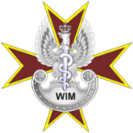 Praca w WIMSzpital na Szaserów zatrudni pielęgniarki i absolwentki pielęgniarstwa. Ze względu na wielkość naszego Szpitala oferujemy pracę praktycznie we wszystkich – oprócz położnictwa – dziedzinach medycyny. Czeka na Ciebie praca m.in. w Klinikach zachowawczych, zabiegowych lub w blokach operacyjnych. Zapewniamy dobre warunki pracy, podnoszenie kwalifikacji na koszt pracodawcy.Kontakt: mgr Jadwiga Smogorzewska, Pielęgniarka Naczelna CSK MON WIM    Telefon 665 707 125e-mail: jsmogorzewska@wim.mil.plwięcej: http://pracadlapielegniarki.wim.mil.pl/ 